Syllabus for Mrs. Greene’s Learning Strategies ClassTeacher: Lindsay Greene Phone: (425) 837-6099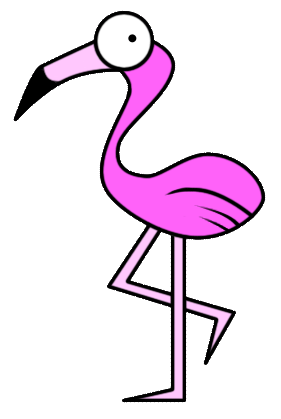 Email: greenel@issaquah.wednet.eduWebsite: popcorntextbooks.weebly.comWhy are you taking this class? What will it help me with?  1) Stay organized- we will work with you every week on keeping your planner filled out, binder organized and backpack clean2) Time to work and get extra help on assignments and homework 3) Time to take tests, and quizzes4) Time to work on your IEP goals to help you make progress 5) Time to take tests in 21036) Work on social/ communication skills to help you be successful both in school and life after high school. Classroom ExpectationsNO PERSONAL ELECTRONICS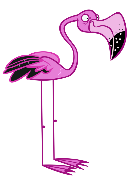 The classroom is a personal electronic free zone.The first time any electronic device is seen or heard in the classroom it will be confiscated and returned at the end of class. Second time that the device is seen or heard it will be turned in to the office for pickup at the end of the day/ by parent.  Subsequent offenses will be dealt with by administration as to how the student will pick up the deice at the end of the day.      SCHOOL COMPUTERS ARE FOR ACADEMIC TASKSSchool computers are to be used for academic tasks only. You will have a “three strikes you are out” policy. First time you are on the computer doing something not related to school you will be given a verbal warning. Second time- you will be given a lunch detention. Parents will be notified. Third time- you will lose your computer privileges in my classroom for two weeks. If you continue the behavior after two weeks you will no longer be allowed to use the computers in my classroom.RESPECT ALL PEOPLE AND PROPERTYAll people deserve respect... students, teachers, or guests we may have all deserve a respectful attitude and behavior. Finally, I do not want to have to clean up after you. Please make sure that the space you used is as clean as or cleaner than it was when you leave. ALLOW YOURSELF AND OTHERS TO LEARNWe all make mistakes, we all learn differently and that is ok. 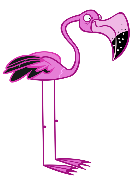 	FOOD AND DRINKWater Bottles and small quiet snack items are allowed. However, you may be asked to put it away if it is a distraction to you or others. I look forward to working with you this year!  If you have any questions, please feel free to contact me anytime via email, and I will respond ASAP (usually by the end of the day).  After all, communication is crucial to every student’s success at IHS.  Please review this syllabus with your parent/guardian.  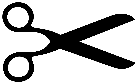 Please sign and return on or before September 16, 2019I understand that the above syllabus outlines the class expectations, grading and policies. 	X_____________________________________	X_____________________________________	______________ 	Parent Signature 					Student Signature		        DateHow do I pass this class? 1) SHOW UP.... On time if you want full points!!! 2) Try your best. 3) Learn from your mistakes.4) Ask for help.Grading               5 pts Weekly (1pt daily):                       Attend and Attempt- Effort5 pts Weekly (1pt daily):                        Daily Assignment Sheet Due Fridays                               10 POINTS WEEKLYOther AssignmentsT-Folio AssignmentsSemester 1- 
Introduction & Unit 1 
80 ptsSemester 2- 
Units 2-5
​70 ptsStudent Led IEPSemester 240 Points
Other AssignmentsT-Folio AssignmentsSemester 1- 
Introduction & Unit 1 
80 ptsSemester 2- 
Units 2-5
​70 ptsStudent Led IEPSemester 240 Points
